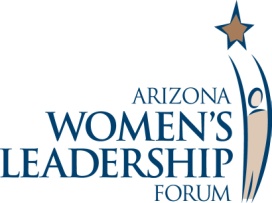 Mentee Information/Application – Attorney FormPlease provide a brief description of your current professional role and relevant previous roles.Please describe your reasons for wanting to join the AWLF Mentoring Program.  What are your goals/objectives with regard to your participation in the Mentoring Program?  What topics are of particular interest to you in advancing your professional goals?(These questions will be discussed further in your telephone conversation with AWLF’s President.)Please indicate any specific requirements or preferences for your Mentor -- type of organization, level, area of practice, etc.  (E.g., Law Firm Partner, Corporate Lawyer, General Counsel, member of the Judiciary, Corporate Executive)  (We recommend that you remain flexible; we will discuss further in our telephone conversation.)Please list any additional requests or potential conflicts we should be aware of during the matching process.Please tell us about your involvement with AZ Women’s Leadership Forum (programs attended, etc.)  If not previously involved, how did you learn about the AWLF Mentoring Program?Return the completed Application / Information Form to:Anne Hanyak, AWLF President, at anne@azleadersforum.comAbout the Application ProcessThere are a limited number of spaces available in each cohort of the AWLF Mentoring Program.  Applications will be processed / accepted based on the time the application is received.  Upon receipt of your Application Form, we will notify you to confirm space/mentor availability.  Payment of the Program Fee will be required to confirm your participation in the AWLF Mentoring Program – see below.  Upon receipt of your Application Form and your Program Fee, we will schedule a 1-on-1 phone conversation with you to discuss your background, goals, specific needs, etc.  We will rely on that information and our personal knowledge of our mentors to make a match that will truly help you to achieve your professional goals.  That discussion will be particularly in-depth for more experienced Mentees who require a specific type of Mentor. If for any reason we are not able to match an applicant with a suitable Mentor, the Program Fee (if paid) will immediately be returned.  About The Program FeeThe Program Fee is required to demonstrate your seriousness about and commitment to the 6-Month Program.  It will be used for administrative purposes related to the Program. (Mentors and Coaches are providing their services at no cost.)  The fee is based on the level of seniority, as identifying Mentors, Coaches, etc. for senior leaders will be more difficult and time-consuming.  We do ask that you follow the seniority guidelines for payment, as administering the Program is very time-intensive, and we do want to continue to offer the Program to others.  *In the event you are experiencing a hardship during the pandemic, we are allowing flexibility in determining your payment level; we will honor your decision.  Feel free to contact Anne with any questions.   Emerging Leaders ($150*):  Leaders in a professional role launching (or re-launching) their careers who exhibit leadership drive and potential.  Usually in the first 5 years of their legal careers.Mid-Level Leaders ($250*): Leaders with 5 - 10+ years of professional experience.  May include a Senior Associate or a new Partner, or an Assistant or Associate General Counsel..Senior Leaders	($350*): Leaders with significant experience and accomplishments desiring to advance to a more senior-level position.  May include a Partner with several years of experience, an Associate General Counsel or General Counsel, etc.  Questions?  Contact Anne at anne@azleadersforum.com or 602-430-9350.Name:Firm/Co/Org:  Title:Address:City:State:Zip:Office Phone:Cell Phone:Email:Present Position:  Prior Positions:Total Years of Legal/Other Experience:Do you have any prior mentor/mentee experience?If so, please describe: